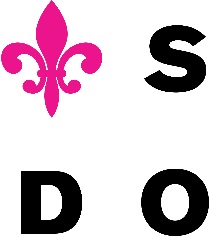 Č. objednávky:	Vyřizuje:	Telefon:	Mobil:	Fax:	E-mail:	Datum:	27.09.2017Objednáváme u Vás trombony Edwards dle Vaší nabídky: EDWARDS Trombone TENOR, Body: T350 - HB, Bell: 8 1/ 2" 321CF Yellow, Tuning slide: Rose Dual Radius, Slide: T-BC-AN, Sterling Silber Mundrohr T2 Cena bez DPH 4.458 EUR (případně odlišná dle změny kurzu od data zpracování nabídky do data vystavení faktury).EDWARDS Trombone BASS, Body: B454 - DE, Bell: 10½" 1856CF Rose, Tuning slide: Rose Dual Radius, Slide: B-STD-AN, Sterling Silber Mundrohr B2Cena bez DPH 5.058 EUR (případně odlišná dle změny kurzu od data zpracování nabídky do data vystavení faktury).zodpovědná osoba:		Správce rozpočtu:		Příkazce operace: